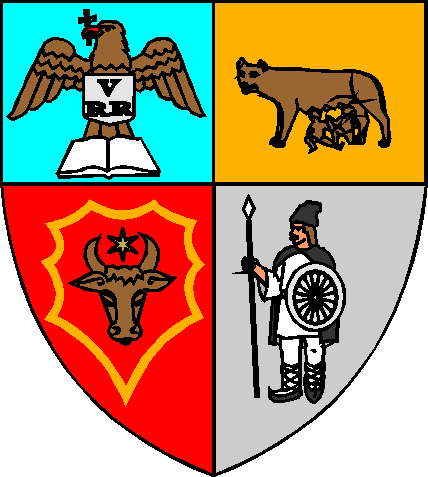 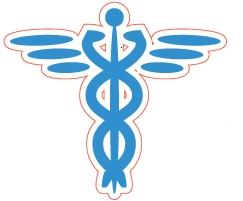 										APROBAT                                                                                                    										MANAGER,		Ec. LAZANY GABRIELTEMATICA ȘI BIBLIOGRAFIA PENTRU OCUPAREA PRIN CONCURS A POSTURILOR DE ASISTENT MEDICAL GENERALISTTEHNICI DE EVALUARE ŞI ÎNGRIJIRI ACORDATE DE ASISTENŢII MEDICALI Administrarea medicamentelor;  Transfuzia sanguină – atribuţiile asistenţilor din secţiile de spital, care administrează sângele total sau componentele sanguine, accidente, incidente; Evaluarea funcţiilor vitale (inclusiv notarea în foaia de temperatură);Recoltarea produselor biologice și patologice; Pregătirea preoperatorie, supravegherea postoperatorie şi îngrijirile acordate pacienţilor operaţi; Sondaje, clisme; Puncţia venoasă;Escarele de decubit.URGENŢE MEDICO-CHIRURGICALEInsuficienţa respiratorie acută: simptomatologie, conduită de urgenţă; Edemul pulmonar acut (EPA) - manifestări clinice, conduită de urgenţă; Criza de astm bronşic: definiţie, factori determinanţi, factori predispozanţi,simptomatologie, conduită de urgenţă; Infarctul miocardic acut (I.M.A.) - definiție, semne clinice, conduită de urgenţă în faza de prespitalizare, îngrijirea în unităţile spitaliceşti; Angorul pectoral: definiție, simptome, conduită de urgenţă; Colica biliară: cauze, simptomatologie, conduită de urgenţă; Colica renală nefritică: simptomatologie, conduită de urgenţă, conduită în spital;Retenţia acută de urină: definiţie, cauze, simptomatologie, conduită de urgenţă; Stările comatoase - etiologie, clasificare, simptomatologie, conduită de urgenţă;  Accidente vasculare cerebrale (A.V.C.): simptomatologie, clasificare, tablou clinic, conduita de urgenţă; Pag. 1 din 3 Urgenţe în pediatrie (sindromul de deshidratare şi convulsiile la copii): cauze, simptomatologie, conduita de urgenţă, conduita în spital;  Şocul: definiție, etiologie, tablou clinic, conduita de urgenţă;  Înecul: definiţie, clasificare, simptomatologie, conduita de urgenţă;  Traumatismele membrelor (entorse, luxaţii, fracturi): definiţie, simptome, conduită de urgenţă. RESUSCITARE CARDIO-RESPIRATORIE BOLI INFECŢIOASE ŞI EPIDEMIOLOGIE: Îngrijirea pacienţilor cu scarlatină - definiţie, simptome, intervenţiile asistentului medical;Îngrijirea pacienţilor cu rujeolă - definiţie, simptome, intervenţiile asistentului medical;Îngrijirea pacienţilor cu varicelă - definiţie, simptome, intervenţiile asistentului medical;Îngrijirea pacienţilor cu toxiinfecţii alimentare - definiţie, simptome, intervenţiile asistentului medical;LEGISLAŢIE:Drepturile pacientului;  Norme privind exercitarea profesiei de asistent medical Fişa post cadru pentru asistentul medical generalist din unităţile sanitare cu paturi: atribuţiile asistentului medical generalist;Regulamentul Intern al Spitalului Judeţean de Urgenţă Bistrița (pag. 99-102); Regulamentul de Organizare și Funcționare al Spitalului Judeţean de Urgenţă Bistriţa (pag. 77-90);Norme tehnice privind gestionarea deşeurilor rezultate din activităţi medicale:Definiții, clasificare, minimizarea cantității de deșeuri, ambalarea deșeurilor medicale, stocarea temporară a deșeurilor rezultate din activitatea medicală.Norme tehnice privind curăţarea, dezinfecţia şi sterilizarea în unităţile sanitare: Definiții, curățarea, dezinfecția, sterilizarea, proceduri recomandate pentru dezinfecția mâinilor, în funcție de nivelul de risc.Norme de supraveghere, prevenire şi limitare a infecţiilor asociate asistenţei medicale în unităţile sanitare:Atribuțiile asistentei medicale responsabile de salon; METODOLOGIA de supraveghere a expunerii accidentale a personalului care lucrează în sistemul sanitar la produse biologice;PRECAUȚIUNILE STANDARD - Măsuri minime obligatorii pentru prevenirea și limitarea infecțiilor asociate asistenței medicale.Pag. 2 din 3Bibliografia:Lucreţia Titircă: Ghid de nursing  (Vol. I, Vol. II ) - Tehnici de evaluare și îngrijiri acordate de asistenții medicali – Viata Medicală Românească, Bucureşti, 2008;Lucreţia Titircă: Urgenţe medico-chirurgicale – Sinteze, Editura medicală, Bucureşti, 2006;Lucreţia Titircă: Îngrijiri speciale acordate pacienților de către asistenții medicali, Manual pentru colegiile și școlile postliceale sanitare, Editura Viața Medicală Românească, 2008;Legea nr. 46/2003 privind drepturile pacientului, publicată în Monitorul Oficial al României, partea I, nr. 51 din 29 ianuarie 2003, cu modificările și completările ulterioare şi Ordinul ministrului sănătăţii nr. 1410/12.12.2016 privind Normele de aplicare a Legii nr. 46/2003 privind drepturile pacientului, publicat în Monitorul Oficial al României nr. 1009/15 decembrie 2016;Ordonanţa de Urgenţă a Guvernului nr. 144/28.10.2008 privind exercitarea profesiei de asistent medical generalist, a profesiei de moaşă şi a profesiei de asistent medical, precum și organizarea şi funcţionarea Ordinului Asistenţilor Medicali Generalişti, Moaşelor şi Asistenţilor Medicali din România, publicată în Monitorul Oficial al României, partea I, nr. 785 din 24.11.2008, aprobată prin Legea 53/2014, cu modificările și completările ulterioare; https://www.oamr.ro/wp-content/uploads/2013/09/OUG-144_Legea-278.2015.pdfOrdinul ministrului sănătății nr. 1226/03 decembrie 2012 pentru aprobarea Normelor tehnice privind gestionarea deşeurilor rezultate din activităţi medicale şi a Metodologiei de culegere a datelor pentru baza naţională de date privind deşeurile rezultate din activităţi medicale, publicat în Monitorul Oficial al României, partea I, nr. 855 din 18 decembrie 2012;Capitol II, Capitol III, Capitol IV, Capitol VI , Capitol VII.Ordinul ministrului sănătății nr. 961/19 august 2016 pentru aprobarea Normelor tehnice privind curăţarea, dezinfecţia şi sterilizarea în unităţile sanitare publice şi private, tehnicii de lucru şi interpretare pentru testele de evaluare a eficienţei procedurii de curăţenie şi dezinfecţie, procedurilor recomandate pentru dezinfecţia mâinilor, în funcţie de nivelul de risc, metodelor de aplicare a dezinfectantelor chimice în funcţie de suportul care urmează să fie tratat şi a metodelor de evaluare a derulării şi eficienţei procesului de sterilizare, publicat în Monitorul Oficial al României, partea I, nr. 681 din 2 septembrie 2016, cu modificările şi completările ulterioare - Capitol II, Capitol III, Capitol IV, Anexa  nr. 3.Ordinul ministrului sănătăţii nr. 1101/30.09.2016 privind aprobarea Normelor de supraveghere, prevenire şi limitare a infecţiilor asociate asistenţei medicale în unităţile sanitareCAPITOLUL II ; ANEXA 3;  ANEXA 4. Ordinul ministrului sănătăţii nr. 1410/12.12.2016 privind aplicarea Normelor  de aplicare a Legii drepturilor pacientului nr. 46/2003, publicat în Monitorul Oficial al României nr. 1009/15 decembrie 2016;ORDIN Nr. 1224 din 9 octombrie 2006 pentru aprobarea Normelor privind activitatea unităţilor de transfuzie sanguină din spitale - Emitent: Ministerul Sănătăţii Publice, publicat în: Monitorul Oficial nr. 870 din 24 octombrie 2006 –  Art. nr 14 DIRECTOR ÎNGRIJIRI,REMEȘ GABRIELA ANTONETAPag. 3 din 3